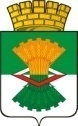 ДУМАМАХНЁВСКОГО МУНИЦИПАЛЬНОГО ОБРАЗОВАНИЯ                                                 четвертого созываРЕШЕНИЕ от   4 апреля  2024 года           п.г.т. Махнёво                              № 330 Об установлении стоимости движимого имущества илииного имущества, не относящегося к недвижимости,подлежащего учету в реестре муниципального имуществаМахнёвского муниципального образованияВ соответствии с Федеральным законом от 06.10.2003 года № 131-ФЗ «Об общих принципах организации местного самоуправления в Российской Федерации», на основании Приказа Министерства финансов Российской Федерации от 10.10.2023 №163н «Об утверждении порядка ведения органами местного самоуправления реестров муниципального имущества», учитывая Предложение Алапаевской городской прокуратуры от 16.02.2024, руководствуясь п.4 ст. 52 Устава Махнёвского муниципального образованияРЕШИЛА:                   Установить стоимость объектов движимого имущества либо иных объектов имущества, не относящихся к объектам недвижимости (за исключением акций, долей (вкладов) в уставном (складочном) капитале хозяйственного общества или товарищества, транспортных средств, особо ценного движимого имущества автономных и бюджетных муниципальных учреждений), подлежащих учету в реестре объектов муниципальной собственности Махнёвского муниципального образования, в размере свыше 7 000 (Семь тысяч) рублей 00 копеек.Настоящее Решение опубликовать в газете «Алапаевская искра» и разместить на сайте Махнёвского муниципального образования в сети «Интернет».Настоящее Решение вступает в силу со дня его   опубликования в газете «Алапаевская искра». Контроль за выполнением настоящего Решения возложить на постоянную комиссию по экономической политике, бюджету, финансам и налогам (С.В.Дюкова).Председатель Думы муниципального образования	                                                  С.Г. АлышовГлава  муниципального образования                                                А.С.Корелин